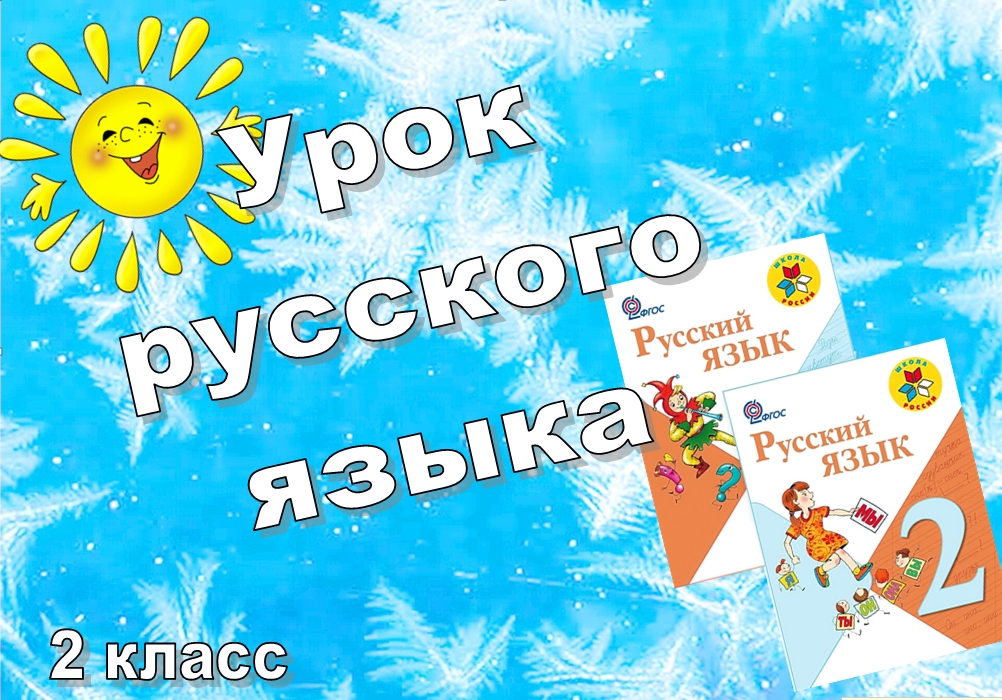  Авторы: Карпец Светлана Юрьевна, Горб Ирина Павловна, Кунда Наталия Ивановна, Мачуха Наталья Фёдоровна, Черкасова Ольга Анатольевна, Завгородняя Светлана Александровна –  учителя начальных классов, МО Староминский  район.Предмет: Русский языкКласс: 2 классТип урока: урок рефлексииТехнологическая карта изучения темы «Правописание слов с мягким знаком на конце и в середине перед согласным»ТемаПравописание слов с мягким знаком на конце и в середине перед согласным.ЦелиОбразовательные:- уточнить особенности буквы «ь»;- повторить способы обозначения мягкости согласных звуков на письме при помощи буквы Ь;- учить правильно писать слова с мягким знаком на конце и в середине слова перед согласным звуком;- упражнять в каллиграфически правильном написании и соединении с другими буквами мягкого знака;- способствовать усвоению написания словарных слов с мягким знаком на конце и в середине слов перед согласным звуком.Развивать орфографическую зоркость учащихся, речь, память, произвольное внимание, наблюдательность, воображение, умение анализировать, обобщать.Воспитывать интерес к русскому языку, бережное отношение к окружающему миру, чувство сопереживания, взаимопомощи, нравственно-этические качества личности, культуру поведения.ФОРМИРОВАТЬ УУД:- Личностные УУД: самоопределение, осознание социальной роли обучающегося, формирование мотивации к учебной деятельности, осознание важности получаемых знаний и приобретаемых умений, способность к самооценке на основе критерия успешности учебной деятельности, ориентирование  на здоровый образ жизни, формирование нравственно-этических качеств, поиск способов разрешения конфликтов, проявление самостоятельности, ответственности.-  Регулятивные УУД: умение определять и формулировать цель на уроке с помощью учителя; проговаривать последовательность действий на уроке и сохранять учебную задачу, понимать важность полученных знаний, причины успеха или неудачи; работать по  коллективно составленному алгоритму; оценивать правильность выполнения действия на уровне адекватной ретроспективной оценки; планировать и контролировать своё действие и деятельность одноклассников в соответствии с поставленной задачей; вносить необходимые коррективы в действие после его завершения на основе его оценки и учёта характера сделанных ошибок, выделять и осознавать, что уже усвоено, а что предстоит усвоить; высказывать свои предположения.ПОЗНАВАТЕЛЬНЫЕ- Общеучебные УУД: построение речевого высказывания в устной форме; умение ориентироваться в системе знаний, в пространстве учебника, работать со словарём, извлекать необходимую информацию из прочитанных текстов, опираться на свой жизненный опыт, отличать новое от уже известного, добывать новые знания.- Логические УУД: умение наблюдать, анализировать, сравнивать, обобщать, строить логическую цепочку рассуждений, делать выводы; строить осознанное речевое высказывание в устной форме, уметь создавать алгоритм деятельности.Учить формулировать проблемы.- Коммуникативные УУД: умение полно, чётко и грамотно формулировать свои мысли, оформлять их в устной форме; слушать, слышать и понимать речь других; уметь  доказывать своё мнение, доносить его до всех участников образовательного процесса; знать правила поведения и общения в школе,  развивать навыки сотрудничества с учителем и сверстниками, применять их на практике, адекватно воспринимать оценку своей работы; контролировать, корректировать и оценивать действия партнёра.Планируемый результатПредметные:учащиеся вспомнят особенности буквы «ь»; повторят способы обозначения мягкости согласных звуков на письме при помощи буквы Ь;будут учиться правильно писать слова с мягким знаком на конце и в середине слова перед согласным; будут учиться строить высказывания в устной и письменной форме.Личностные:осознавать социальную роль обучающегося, важность получаемых знаний и приобретаемых умений, уметь проводить самооценку на основе критерия успешности учебной деятельности, ориентироваться  на здоровый образ жизни, на нравственно-этические нормы поведения; находить способы разрешения конфликтов; формировать положительную мотивации к учебной деятельности.МЕТАПРЕДМЕТНЫЕРегулятивные УУД: уметь определять и формулировать цель на уроке с помощью учителя; проговаривать последовательность действий на уроке и сохранять учебную задачу, понимать важность полученных знаний, причины успеха или неудачи; работать по  коллективно составленному алгоритму; оценивать правильность выполнения действия на уровне адекватной ретроспективной оценки; планировать и контролировать своё действие и деятельность одноклассников в соответствии с поставленной задачей; вносить необходимые коррективы в действие после его завершения на основе его оценки и учёта характера сделанных ошибок, выделять и осознавать, что уже усвоено, а что предстоит усвоить; высказывать свои предположения.Познавательные УУД: строить речевые высказывания в устной форме; уметь ориентироваться в системе знаний, в пространстве учебника, работать со словарём, извлекать необходимую информацию из прочитанных текстов, опираться на свой жизненный опыт, отличать новое от уже известного, добывать новые знания; уметь наблюдать, анализировать, сравнивать, обобщать, строить логическую цепочку рассуждений, делать выводы; строить осознанное речевое высказывание в устной форме, уметь создавать алгоритм деятельности; формулировать свои проблемы.Коммуникативные УУД: уметь полно, чётко и грамотно формулировать свои мысли, оформлять их в устной форме; слушать, слышать и понимать речь других; уметь  доказывать своё мнение, доносить его до всех участников образовательного процесса; знать правила поведения и общения в школе,  развивать навыки сотрудничества с учителем и сверстниками, применять их на практике, адекватно воспринимать оценку своей работы; контролировать, корректировать и оценивать действия партнёра.Основные понятия«Буква», «звук», «орфограмма», «предложение», обозначения мягкости согласных звуков на письме при помощи буквы Ь.Межпредметные связи Окружающий мир, математика, изобразительное искусство, физическая культура.Ресурсы:-основные-дополнительныеКанакина В.П., Горецкий В.Г. Русский язык. Учебник для 2-го класса. Часть-1, рабочая тетрадь; - презентация: «Написание слов с ь»;-презентации-тренажёры «Гимнастика для  укрепления глазных мышц» и «Зимняя физминутка»;- смайлики, сигнальные карточки;- алгоритмы самооценки: «Шкала успеха», «Линейка  успеха»;- плакаты с играми, рисунок белочки;- конверты с заданиями;- «Портфель настроений», рисунок солнышка.Организация пространства Фронтальная работа, индивидуальная работа, работа в парах, работа в группах.Технология проведенияДеятельностьучителяДеятельностьучениковЗадания для учащихся, выполнение которых приведёт к достижению запланированных результатовПланируемые результатыУУДПланируемые результатыУУДТехнология проведенияДеятельностьучителяДеятельностьучениковЗадания для учащихся, выполнение которых приведёт к достижению запланированных результатовПредметныеФормирование функциональной грамотности в определении УУДI. Мотивация к учебной деятельности         (3 мин)Цели: - актуализировать требования к ученику со стороны учебной деятельности;- создание условий для возникновения у учеников внутренней потребности включения в учебную деятельность; - установить тематические рамки;- уточнить тип урока и наметить цели учебной деятельности.1. Создаёт эмоциональный настрой на урок. - Сейчас у нас урок русского языка - сложный, требующий вашего старания, стремления к  знаниям, внимания, аккуратности и хорошего настроения. Погода за окошком не радует нас, но, я надеюсь, весёлое солнышко на слайде поднимет ваше настроение.- Улыбнитесь солнышку, мне и друг другу. Покажите своё настроение при помощи смайликов.2. Проверяет готовность детей к уроку.Проверьте всё ли на столе в порядке? Книжки, ручки и тетрадки? Создаёт  условия для возникновения у учеников внутренней потребности включения в учебную деятельность.- А ещё нам поднимают настроение и радуют наши глазки – цветы. Посмотрите на слайд.Вот ромашка непростая,А чудесная какая.Букву лишнюю найдите.Всем нам чудо объясните.– Какая буква лишняя?– Почему?– Какое общее свойство есть у всех остальных букв? - Посмотрите, к цветочку прискакала … (белочка). - Вспомните, пожалуйста, как мы должны обращаться с растениями и животными в природе? Слушает  и  корректирует  ответы  .Предлагает отгадать загадку.Отгадайте, какую букву белочка изобразила для вас.Белка хвостик изогнула,У пенёчка отдохнула.  Распушила хвост, Да так - Стал похож  на ….  (Мягкий знак!)3. Целеполагание.Подводит учеников к формулировке цели урока.  - Догадались, о чём пойдёт речь сегодня на уроке?- Откройте с. 124 учебника и посмотрите, верна ли ваша догадка? Поставьте перед собой цель на этот урок. Приветствуют учителя.Выполняют  действия, предложенные учителем.Читают представленную на слайде информацию.Кубанское солнышкоСмотрит к нам в класс,А лучик, играя, приветствует нас:«Доброго утра, хорошего дня!Я пожелаю вам, детвора!Ребята показывают своё настроение при помощи смайликов.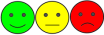 Проверяют готовность к уроку.Выполняют  действия, предложенные учителем. Отвечают на вопросы учителя. Рассуждают.Объясняют свой выбор.Называют животное.Рассказывают о правилах поведения в природе.Отгадывают загадку.Уч-ся высказывают свои предположения.Ребята рассматривают с. 124  учебника. Извлекают необходимую информацию из текстаС помощью учителя ставят цель урока и проговаривают тип урока.Слайд презентации.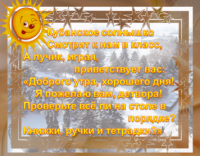 Игра: «Лишняя буква».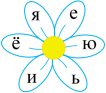 Вот ромашка непростая,А чудесная какая.Букву лишнюю найдите.Всем нам чудо объясните.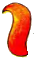 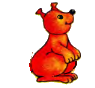 Рисунок белочкиБелка хвостик изогнула,У пенёчка отдохнула.  Распушила хвост, Да так - Стал похож  на …. Мягкий знак!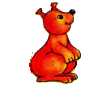 Уметь соотносить звуки  и буквы. Знать буквы, обозначающие мягкость согласных звуков. Регулятивные: -контролируют свои действия. Коммуникативные: -устанавливают отношения сотрудничества между учителем и учеником; - слушают и понимают речь других;-учатся самоорганизации.Личностные: -самоопределение; -осознание социальной  роли обучающегося.ПОЗНАВАТЕЛЬНЫЕ:Общеучебные: построение речевого высказывания в устной форме.ПОЗНАВАТЕЛЬНЫЕ:Логические УУД:- анализ объектов с целью выделения признаков.Личностные: -формирование нравственно-этических качеств.ПОЗНАВАТЕЛЬНЫЕ:Логические УУД: -умение наблюдать, анализировать, сравнивать, обобщатьРегулятивные: - определение и формулирование  познавательной цели на уроке с помощью учителя. II. Актуализация знаний и фиксация затруднений в индивидуальной деятельности(10 мин)Цели: организовать актуализацию умений:- в определении особенностей буквы «ь»;-в  правильном написании слов с мягким знаком на конце и в середине слова перед согласным;- в каллиграфически правильном написании и соединении с другими буквами мягкого знака;- в написании словарных слов с мягким знаком;-в классификации  одушевлённых и неодушевлённых имён существительных;- в правильном написании сочетаний –чк, -чн, -нч;- фиксирование учащимися индивидуального затруднения.1. Актуализация знаний.Учитель предлагает ученикам задание.- Прочитайте правило в учебнике на с. 124.- Что нового узнали из правила? - Хотите уметь грамотно писать слова с мягким знаком? Это вам обязательно пригодится в жизни. Тогда движемся к намеченной цели.2. Электронная гимнастика для глаз.Предлагает упражнения для глаз по офтальмотренажёру.-Подготовим наши глазки к работе.3. Чистописание.Учитель предлагает задания, показывает образец написания.- Откройте тетради, запишите число, «Классная работа».- Начнём с минутки чистописания.Нарисуем мягкий знак Нежно капелькой Вот так:Букву капелька смягчит Слово мягко прозвучит.- Сколько букв для записи мягкого знака существует в русском алфавите? - Вспомним, как пишется мягкий знак. - Где может стоять первый мягкий знак? - Где может стоять второй знак? - А теперь напишите мягкий знак и соединения с ним в тетради. - Подчеркните у себя три самые красивые, правильные буквы и соединения. - Учёные, изучающие русский язык сказали, что буква мягкий знак талантливая. Как вы думаете, почему её так назвали – талантливая?3. Словарная работа( и индивидуальная работа по карточкам).Учитель предлагает задание для словарной работы.-  Прочтите слова, которые появились на слайде.- Что это за слова? - Есть среди них слова с мягким знаком на конце слова? Прочитайте.- А слова с мягким знаком в середине? Назовите.- Какое слово оказалось лишним? - Почему? - Давайте вспомним это правило полностью.- Запишем словарные  слова с мягким знаком в два столбика – в 1 столбик слова, которые отвечают на вопрос кто?, а во второй – на вопрос что?Организует проверку работы.- Проверим работу.- Какой вывод мы можем сделать? У кого возникли какие  затруднения? -  Определите свой уровень по шкале-линейке.Контролирует самооценку.Предлагает  найти нужную информацию на странице учебника.- Прочтите как нам формулирует это правило Мудрая сова на с.125 учебника.- Правильно ли мы вспомнили правило?Ребята читают правило на с. 124 в учебнике.  Делают вывод, чтоэто уже изучали в 1классе. рассказывают правило написания слов с мягким знаком на конце и в середине слов перед согласным.Выполняют упражнения для глаз.Расслабляются под лёгкую музыку.Ребята  открывают  тетради,  делают соответствующие записи.Отвечают на вопросы учителя. Смотрят  на образец написания буквы в тетрадях и показ учителем на доске.Дают полные ответы на вопросы учителя.Ребята пишут. Анализируют и оценивают свою работу.Ребята  высказывают свои предположения:- у неё нет собственного звука, - но может влиять на звук, стоящий перед ней, - не может стоять в начале слова – не имеет заглавной буквы.Несколько учеников выполняют индивидуальные задания по карточкам.Остальные ученики выполняют задания учителя, отвечают на вопросы, высказывают свои мысли. Рассуждают.У доски два ученика работают на отдельных сторонах, остальные дети пишут в тетрадях.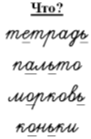 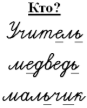 Проверяют работу на доске с использованием сигнальных карточек.  Определяют и называют  места и причины собственных затруднений при выполнении задания. Отмечают свой результат на шкале.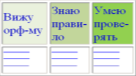 Читают правило на с. 125 в учебнике и  запоминают его.Слайд презентации.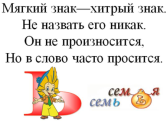 Презентация-тренажёр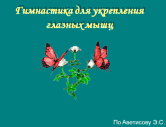 Слайд презентации.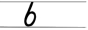 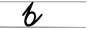 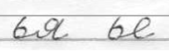 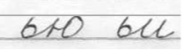 Слайды  презентации.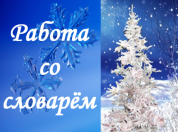 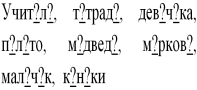 Набор карточек  для индивидуальной работы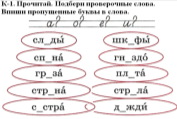 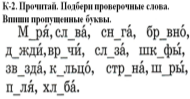 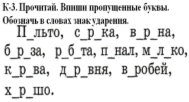 Знать  правило написания слов с мягким знаком на конце и в середине слов перед согласным.Уметь правильно  писать слова  с мягким знаком на конце и в середине слов перед согласным.Уметь правильно писать изученные буквы и соединять их с другими буквами.Вырабатывать каллиграфии-ческий почерк.Знать особенности буквы «ь».Усвоить правильное написание словарных слов. Уметь классифициро-вать одушевлённые и неодушевлённые имена существитель-ные.ПОЗНАВАТЕЛЬНЫЕ: общеучебные:-ориентировка в пространстве учебника; -осмысленное чтение материалов, размещённых в нём;  -извлечение необходимой информации из прочитанных текстов.Личностные:-ориентироваться  на здоровый образ жизни; -осуществлять профилактику утомления глаз.ПОЗНАВАТЕЛЬНЫЕ:  общеучебные: -систематизировать знания о форме букв, их  элементах  и соединениях.Личностные: -формирование интереса, желания писать красиво и правильно.Регулятивные: -освоение способов написания и соединения письменных букв русского алфавита, ориентировки в пространстве тетради.Коммуникативные: -формирование умения объяснять свой выбор.ПОЗНАВАТЕЛЬНЫЕ:  общеучебные: -осмысление лексического значения слов.Личностные: -осознание и оценивание алгоритма своего действия; -перевод внешней речи на внутренний план.ПОЗНАВАТЕЛЬНЫЕ:логические: -развитие наблюдательности, мыслительных операций: анализа, сравнения, обобщенияКоммуникативные:- умение слушать и слышать; -достаточно точно выражать свои мысли; -умение объяснять свои действия;- способ написания.Регулятивные:-умение принимать и сохранять учебную задачу; -осуществлять контроль своей деятельности и деятельности одноклассников, при необходимости корректировать собственную деятельность и деятельность одноклассников;- оценивать свою деятельность.III.  Локализация индивидуальных затруднений.(6 мин)Цели: - выявить место и причину затруднения;- зафиксировать во внешней речи причину затруднения.1. Работа в парах.Игра «Фокусник».Учитель объясняет задание.- Наш друг – мягкий знак приглашает нас в цирк, где он работает фокусником. Вам, ребята, он даёт возможность поучаствовать в его номере. У вас на столах – волшебная карточка для работы в парах. Положите  её перед собой. Каждое слово вместе с другом пропустите сквозь волшебный барабан и превратите при помощи ь в новый предмет, объясните друг другу значение каждого слова.Организует проверку.Выслушивает доказательства, объяснения.- Проверьте работу.- У кого возникли какие  затруднения? Почему?Предлагает отметить свой результат на шкале.-  Определите свой уровень по шкале-линейке.Контролирует самооценку.Слушают объяснение учителя. Читают задание,  в паре обсуждают, договариваются, создают алгоритм деятельности,   аргументируют своё мнение. Выполняют задание, осуществляют взаимопроверку.Проверяют работу  с помощью эталона для проверки  с использованием сигнальных карточек.Определяют и называют  места и причины собственных затруднений при выполнении задания. Отмечают свой результат на шкале.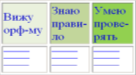 Игра «Фокусник».Слайд презентации.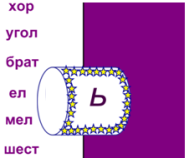 Слайд презентации.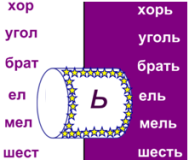 Уметь составлять новые слова, понимать или находить в словаре их лексическое значение, объяснять его. Уметь на письме обозначать мягкость согласных звуков на конце и в середине слов при помощи буквы «ь».Личностные: -поиск и оценка способов разрешения конфликта, принятие решения и его реализация -иметь мотивацию к учебной деятельности, -осознавать важность получаемых знаний и приобретаемых умений; -проявлять самостоятельность, ответственность; -стремиться к развитию мышления.Регулятивные:- стремиться  к преодоле-нию препятствий; -умение принимать и сохранять учебную задачу.ПОЗНАВАТЕЛЬНЫЕ:  общеучебные: -создавать алгоритм деятельности; -выполнять необходимые преобразования; -строить  логическую цепочку рассуждений;- работать со словарём.Коммуникативные:- умение слушать и слышать партнёра, контролировать, корректировать, оценивать его действия;- адекватно воспринимать оценку своей работы.Физкультминутка (2мин)Цели: Укреплять здоровье детей, воспитывать потребность в ведении здорового образа жизни. Развивать вниманиеПредлагает ученикам отдохнуть, размяться вместе со снеговиками.  Сосчитать сколько разных снеговиков делали вместе с ними зарядку?Выполняют упражнения под музыку.Считают снеговиков.   Презентация-тренажёр. 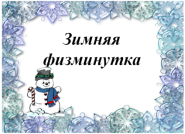 Личностные:-ориентироваться  на здоровый образ жизни.Регулятивные:-умение корректировать и  оценивать собственную деятельность.IV. Построение проекта коррекции выявленных затруднений.(2 мин)Цели: - определение  цели коррекционной деятельности; -составление совместного плана действий;-  выбор способа и средств её реализации.Подводит учеников к формулировке цели  коррекционной деятельности.Организует проговаривание плана действий.- Ребята, вспомните, пожалуйста, как мы поступаем, если у нас возникают какие-нибудь  затруднения в написании слов?Организует определение способов и средств.Отвечают на вопросы учителя. Уточняют, какие знания необходимо научиться правильно применять. С помощью учителя  ставят цель  коррекционной деятельности.Вспоминают  и проговаривают план  действий.Называют способы и средства.Слайд презентации.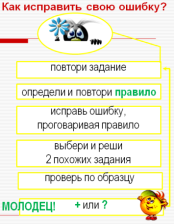 Регулятивные: -формулировать учебную задачу; осознавать, что уже усвоено, а что предстоит усвоить;-уметь проговаривать последовательность действий на уроке.Познавательные: -уметь создавать алгоритм деятельности.Коммуникативные:-уметь оформлять свои мысли в устной форме; слушать и понимать речь другихV. Реализация построенного проекта (5мин)Цели: - коррекция ошибок и формирование умения правильно применять соответствующие знания1. Задание по выбору.Учитель предлагает ученикам задание по выбору.- Какой приближается праздник? - Какое дерево в написании которого есть мягкий знак,  является атрибутом праздника?- Верно.  -Ребята, те из вас, у кого сегодня были затруднения в написании слов  с мягким знаком, вспомнят наш алгоритм и разберут слово «ель» по буквам и звукам.-Те из вас, у кого затруднений не было, составят предложение о ели,  запишут его и подчеркнут грамматическую основу.2. Проверка работы.3. Развитие речиПоказывает  иллюстрацию с изображением ели.Посмотрите на эту лесную красавицу. Она достойна восхищения. Обратите внимание, какой у неё чудесный наряд, какие веточки! О чём вы думаете, глядя на неё? -Составьте небольшой рассказ о ели.Слушает, корректирует рассказы учеников.Отвечают на вопрос учителяУгадывают  дерево.Определяются в выборе задания, анализируя ранее выполненные задания. Обосновывают свой выбор.Выполняют задание. Один ученик проводит  звукобуквенный анализ слов на обратной стороне доски. Проверяют свои работы и работы одноклассников..Отвечают на вопросы  учителя.Рассказы учеников.Участвуют в анализе рассказов одноклассников.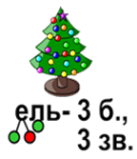 Слайд презентации.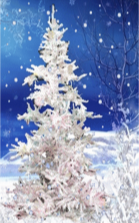 Уметь проводить звукобуквенный анализ слов;соотносить звуки и буквы в слове.Составлять предложение с заданным словом. Начало предложения писать с заглавной буквы, в конце предложения ставить точку. Находить и графически обозначать в предложении грамматическую основу.Составлять текст на заданную тему.Знать и соблюдать части текста.Личностные: - умение осознавать важность получаемых знаний и приобретаемых умений; -стремление проявлять самостоятельность; -формирование этических качеств.Регулятивные:-умение корректировать и  оценивать собствен-ную деятельность;-умение работать по составленному алгоритму.ПОЗНАВАТЕЛЬНЫЕ: логические: -логически рассуждать; -строить осознанное речевое высказыва-ние в устной форме.Коммуникативные:-умение полно и чётко формулировать свои мысли, оформлять их в устной форме; слушать и понимать речь другихVI. Самостоятельная работа с самопроверкой по эталону.(4 мин)Цели:- самопроверка ЗУН по эталону; - самооценка;-  индивидуальная рефлексия достижения цели.1. Самостоятельная работаУчитель предлагает задания для самопроверки.- Выполните самостоятельно  упр. 204 (с. 125).2. Проверка самостоятельной работы по эталону.- Какие слова записали?- В чём различие слов каждой пары?- В каких словах все согласные звуки мягкие? - Какую пару слов можно назвать лишней? - Почему?- Сравните с эталоном на доске.3. Самооценка.Учитель  организует самооценку и предлагает отметить свой результат на шкале.-  Определите свой уровень по шкале-линейке.Контролирует самооценку.Выполняют самостоятельную работу.Отвечают на вопросы  учителя.Сверяют работу с эталоном на доске.Отмечают свой результат на шкале.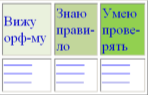 Упражнение 204  на с. 125 учебника.Эталон для проверки.Уметь различать согласные звуки по твёрдости – мягкости, обозначать мягкость согласных звуков на письме мягким знаком и гласными буквами: «е, ё, ю, я, и». Различать множественное и единственное число имён существитель-ных.Личностные:  -стремление проявлять самостоятельность;-осознавать важность получаемых знаний и приобретаемых умений.Регулятивные:-умение планировать своё действие в соответствии с поставленной задачей, корректировать и  оценивать собственную деятельность.ПОЗНАВАТЕЛЬНЫЕ: логические:-умение анализировать, сравнивать, строить логическую цепочку рассуждений, делать выводы.Коммуникативные: -умение доказывать свое мнение, доносить его до всех участников образовательного процесса.VII.  Включение в систему знаний и повторение. (5 мин)Цели:- повторение и закрепление ранее изученного и подготовка к изучению следующих разделов курса.1. Задание в группах.Учитель предлагает ученикам задание для групповой работы.- Представители групп, возьмите, пожалуйста, конверты. Достаньте из них  слова, составьте из этих слов предложение. Найдите и  назовите слово на орфограмму, с которой мы сегодня работали. - Вспомните ранее изученные орфограммы. Объясните их.2. Проверка задания.Учитель слушает, корректирует ответы учеников.Создают группы.Выбирают представителя, распределяют обязанности.Читают задание, разбирают,  обсуждают, договариваются.Доказывают своё мнение. Выполняют задание. Осуществляют проверку.Проговаривают в группе орфограммы, которые встретились в предложении.Каждая группа учеников читает своё предложение, называет слово с орфограммой, над которой сегодня работали. Ребята вспоминают ранее изученные орфограммы и объясняют их.Слова в конвертах.1 конверт:2 конверт:3 конверт:4 конверт:Составлять предложение из предоставленных слов. Начало предложения писать с заглавной буквы, в конце предложения ставить точку.Уметь доказывать раздельное написание предлогов со словами и применять это правило на письме.Помнить написание сочетаний –жи, -ши, -чк, -чн, -нч.Уметь находить безударные гласные в корне слов и подбирать проверочные слова к ним.Регулятивные: -планировать и контролировать свои действия и деятельность одноклассников в соответствии с поставленной задачей;- оценивать результаты коллективной работы.Коммуникативные: -развивать  мотивацию к учебной деятельности;-знать правила  и развивать навыки сотрудничества, применять их на практике.VIII.  Рефлексия учебной деятельности на уроке.(3 мин)Цели:- соотнесение цели урока и его результатов; -самооценка работы на уроке; -осознание метода преодоления затруднений.1. Фиксация содержания, которое было уточнено и закреплено.Подводит к сопоставлению целей урока и его результатов. Акцентирует внимание на конечных результатах учебной деятельности учеников.- Как вы думаете, научились ли вы писать слова с мягким знаком? Не потеряете его в словах?.2. Рефлексия учебной  деятельности-Продолжите, пожалуйста, фразы, которые видите на доске…3. Самооценка деятельности на уроке.Предлагает сигнальной карточкой дать ответ на вопросы.- Кто доволен собой?- Кому было легко? -Кому нужна помощь?Предлагает ребятам оценить свою работу на уроке при помощи «Линейки  успеха»- А теперь последний, на сегодня, представитель мягкого знака–«Портфель настроений». Он хочет получить от вас смайлик  тот, который отображает ваше настроение. Вложите их в портфель.- Смотрите, ребята, на портфеле появилось солнышко с улыбкой, значит у большинства хорошее настроение. Спасибо за ваше трудолюбие, старание и стремление к  знаниям. Эти качества  помогли вам сегодня достигнуть намеченных целей.4. Домашнее задание(по выбору)- 1.Творческое задание.Составить текст из 5-6 предложений, употребив в нём как можно больше слов с мягким знаком после согласных звуков в середине или в конце слова.2. Выполнить упр. 205 на с.125. - Кому не понятно задание? У кого есть вопросы?- Ребята, спасибо вам за сотрудничество, за ваше старание. Молодцы! Желаю дальнейших успехов! Урок окончен!Высказывают своё мнение.Рассказывают, что знают, что смогли, в чём испытывали затруднение.Выражают своё отношение к уроку. - Я стал лучше понимать ...- Мне   понравилось   выполнять ...- Мне было трудно ...- Я почувствовал ...Отвечают на предложенные вопросы при помощи сигнальных карточек.Ребята оценивают свою работу на уроке при помощи « Линейки  успеха»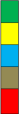 Школьники выбирают смайлик, отражающий их настроение и вкладывают его в «Портфель настроений».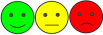 Ребята выбирают и записывают домашнее задание. Уточняют непонятные моменты.Слайд презентации. 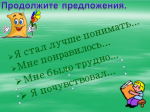 Портфель настроений.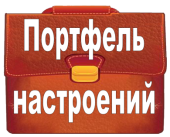 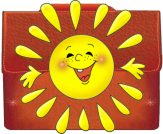 Слайд презентации. 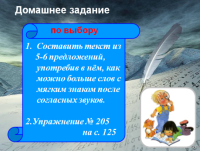 Личностные:  -стремиться к самооценке на основе критерия успешности учебной деятельности,  к познанию, к постановке задач для самостоятельной работы.Регулятивные: - контролировать и корректировать собственную деятельность;-выделять и осознавать, что уже усвоено и что предстоит усвоить;-понимать важность полученных знаний, причины успеха или неудачи.ПОЗНАВАТЕЛЬНЫЕ:  общеучебные:- проявлять самостоятельность, ответственность; -стремиться к развитию мышления.Коммуникативные: -уметь полно и грамотно выражать свои мысли;- проявлять самостоятельность, ответственность; стремиться к развитию мышления.Личностные:  - стремление к познанию,  к  постановке задач для самостоятельной работы.